                                                   18 ноября у детей старших и подготовительных 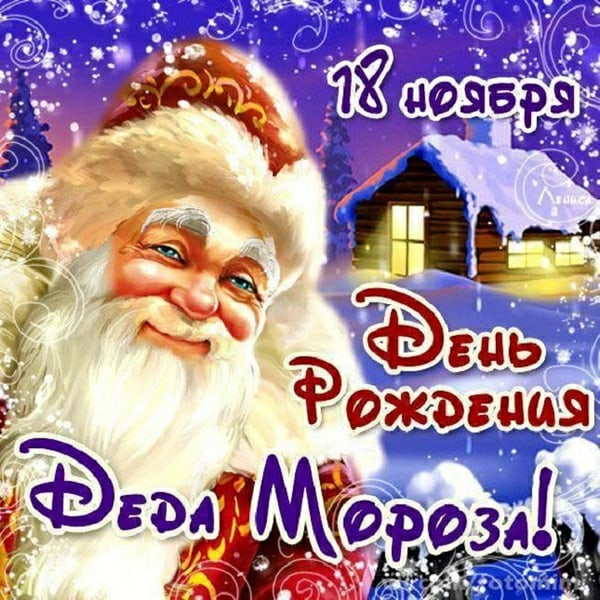                                              к школе  групп  детского сада 16 (корпус 1)                              прошло физкультурное развлечение                                                        «ДЕНЬ РОЖДЕНИЯ ДЕДА МОРОЗА».                                                         К ребятам пришёл снеговик и принёс видеописьмо Деда Мороза. В нём  Дед Мороз рассказал о том, как он готовит  подарки к Новому Году и предложил детям написать ему письма с новогодними пожеланиями. Адрес для писем он отправил со снеговиком. Ещё Дед Мороз продемонстрировал своё умение отбивать ракеткой теннисный мяч, отметил важную роль физкультуры в укреплении здоровья, рассказал, как они с оленёнком делают зарядку.               Снеговик был очень рад познакомиться с ребятами, он предложил им поиграть на снежной полянке. Они перешагивали через сугробы, пролезали  в снежные туннели, собирали и переносили снежки в ложке, бросали шишки в снежный ком. Ребятам очень понравились подвижные игры со снеговиком: «Лепим мы снеговика», «Дед Мороз», «Передай снежок», «Ловля оленей».            Снеговик поблагодарил детей за весёлые игры, но заметил, что письмо с адресом Деда Мороза потерял. Дети пошли по снежной дорожке и нашли письмо в сугробе. Они передали со Снеговиком подарки и поздравления Деду Морозу к дню рождения.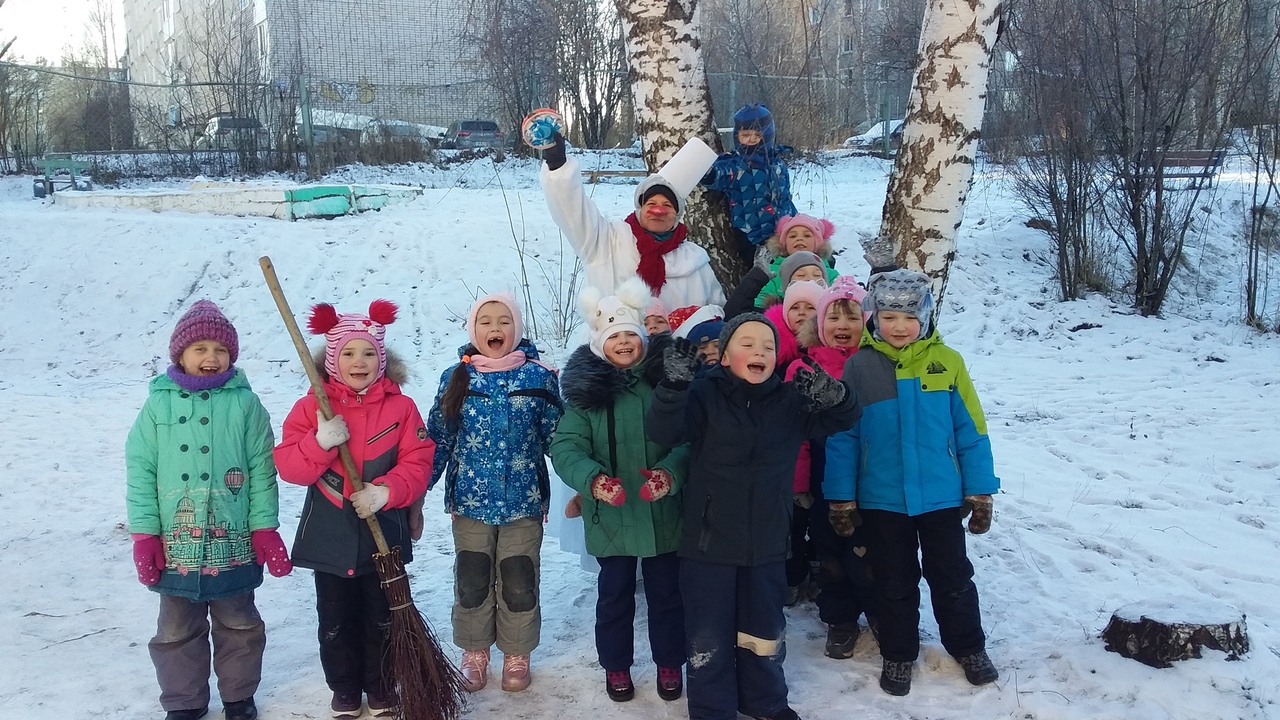 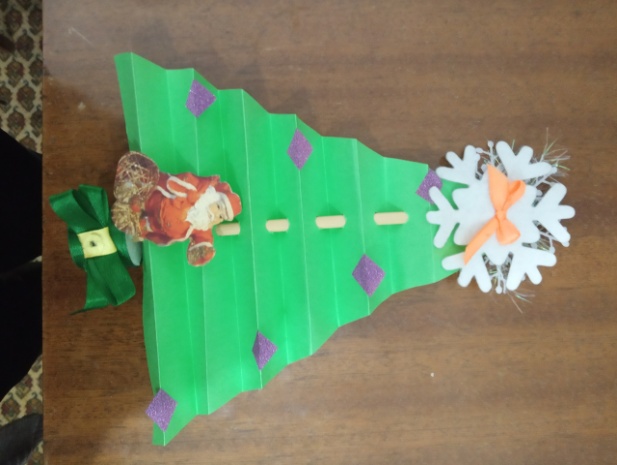 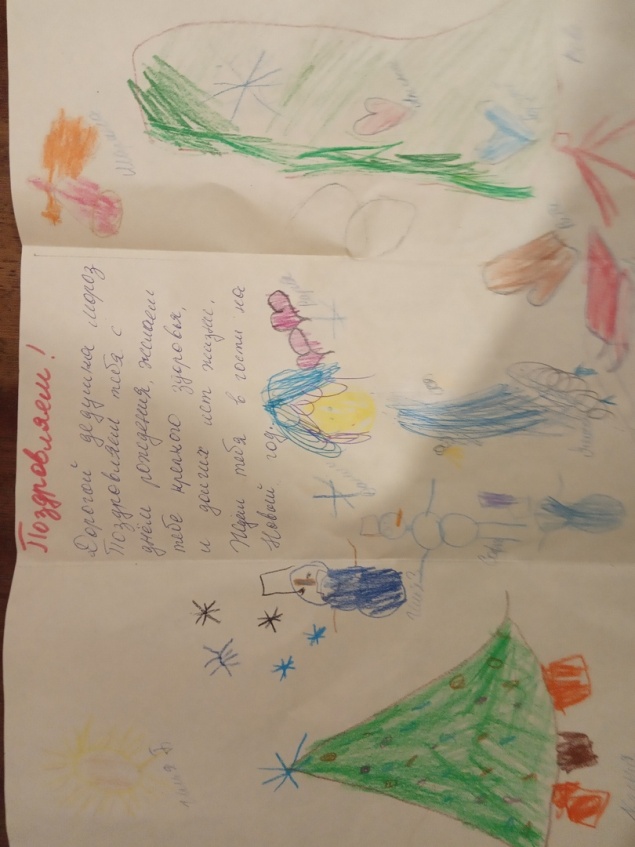 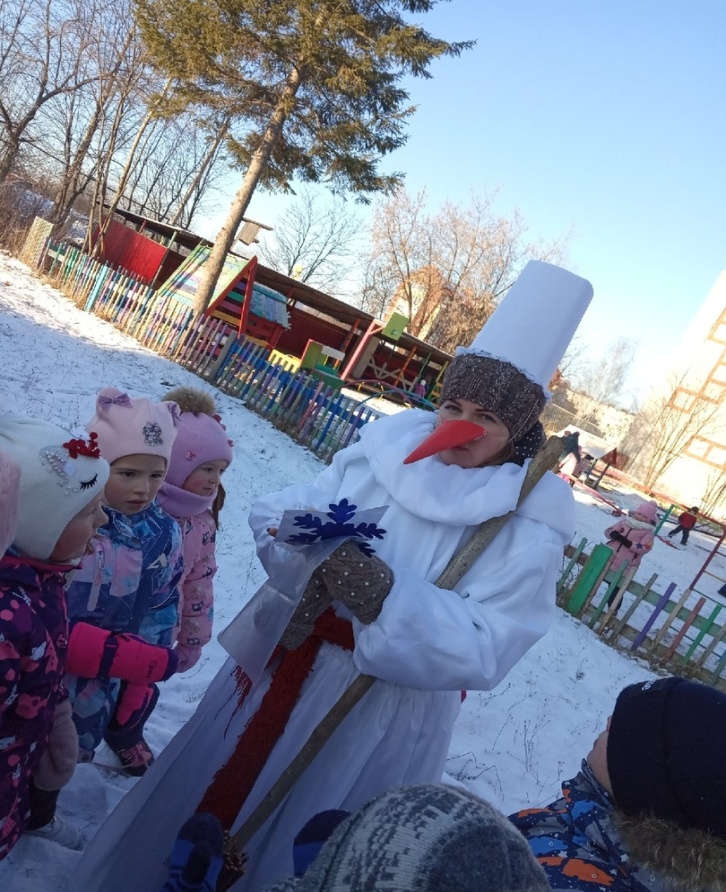 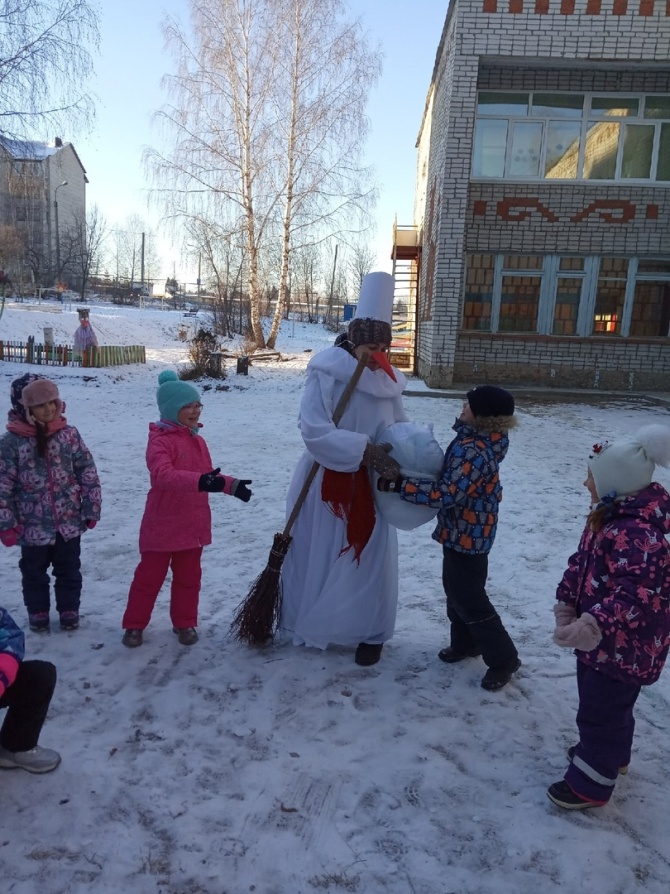 